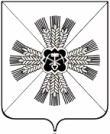 РОССИЙСКАЯ ФЕДЕРАЦИЯКЕМЕРОВСКАЯ ОБЛАСТЬПРОМЫШЛЕННОВСКИЙ МУНИЦИПАЛЬНЫЙ РАЙОНСОВЕТ НАРОДНЫХ ДЕПУТАТОВПУШКИНСКОГО СЕЛЬСКОГО ПОСЕЛЕНИЯ3 - созыв,  53-е заседаниеРЕШЕНИЕот «29»  марта 2019 г. №  133Об утверждении Перечня муниципального имущества Пушкинского сельского поселения, предназначенного для предоставления во владение и (или) в пользование субъектам малого и среднего предпринимательства и организациям, образующим инфраструктуру поддержки субъектов малого и среднего предпринимательстваВ целях приведения в соответствии с требованиями Федерального закона от 03.07.2018 № 185-ФЗ «О внесении изменений в отдельные законодательные акты Российской Федерации в целях расширения имущественной поддержки субъектов малого и среднего предпринимательства», руководствуясь Уставом Пушкинского сельского поселения, Совет народных депутатов Пушкинского сельского поселенияРЕШИЛ:1. Утвердить Перечень муниципального имущества, предназначенного для предоставления во владение и (или) в пользование субъектам малого и среднего предпринимательства и организациям, образующим инфраструктуру поддержки субъектов малого и среднего предпринимательства. (Приложение 1)2. Решение вступает в силу с момента обнародования на официальном сайте  администрации Промышленновского муниципального района в разделе «Поселения».3. Контроль за исполнением настоящего решения возложить на председателя комиссии по вопросам бюджета (О.В. Струневский).                Председатель   Совета народных депутатовПушкинского сельского поселения                             Г.А. Багрыч                     ГлаваПушкинского сельского поселения                             Г.А. Багрыч    Приложение № 1 Переченьмуниципального имущества Пушкинского сельского поселения, предназначенного для предоставления во владениеи (или) в пользование субъектам малого и среднегопредпринимательства и организациям, образующиминфраструктуру поддержки субъектов малого и среднегопредпринимательстваN п/пНаименование имуществаАдрес (для недвижимого имущества)Индивидуализирующие характеристики (площадь, кв. м, протяженность, м - для недвижимого имущества; марка, модель, год выпуска - для движимого имущества)12341Не жилое помещениед. Пушкино, ул. Лесная, 835,2